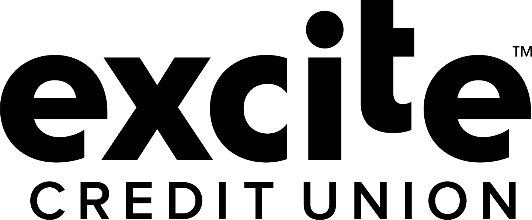 As of February 23, 2024TRUTH IN SAVINGS INITIAL ACCOUNT DISCLOSUREConsumer Savings, Checking, IRA and Money MarketThe following is a disclosure of terms applicable to our savings accounts and checking accounts. This disclosure supplements your detailed Truth in Savings Disclosure and Agreement, incorporated into this disclosure by reference. Your periodic statement will give you current information, such as dividends earned. Please keep all these documents together for your records. Dividend rates and annual percentage yields are accurate as of the date shown above.  Please visit our website at excitecu.org for current rates.  Membership in Excite Credit Union requires a deposit of one share in the membership account which must remain on deposit until membership is terminated and will not be included in available balance.  Par value of a credit union share is $5. Fees apply to checking accounts. APY means “Annual Percentage Yield.”  Only non-dividend paying accounts are available to individuals who cannot provide a SSN or ITIN for tax reporting purposes.PAYMENT OF DIVIDENDS ON ALL ACCOUNTS Dividends are paid at the end of the applicable dividend period and are only paid out of current income and available earnings after required transfers to reserves.  Dividends are regularly declared by the Board of Directors and are subject to change at any time.GO SAVINGS (Dividend Paying)    Minimum Opening Deposit:  $5 (par value)    Minimum Balance to Earn a Dividend:  $0.01    A bonus dividend rate is paid on the first $2,500 balance in the account for the first 12 months beginning on the date the account is opened.  For example, accounts opened in November will earn the bonus dividend from the date the account is opened through November of the following year.The Daily Balance method is used to calculate dividends on the account. This method applies a daily periodic rate to the principal in the account each day. Dividends begin to accrue on the business day you make a deposit. Dividends are compounded daily and posted monthly on the last day of the month.Dividend rates are variable and may change at any time. Rate changes are solely within the Credit Union's discretion. If you close your account before dividends are paid, you will not receive the accrued dividends.Anticipated Bonus Dividend Rate for balances of $0.01 to $2,500:  4.88%Anticipated ANNUAL PERCENTAGE YIELD:  5.0%(Non-Bonus Rate is 0.05% with anticipated annual percentage yield of 0.05%)Anticipated Dividend Rate for balances of $2,500.01 to $24,999.99:  0.05%Anticipated ANNUAL PERCENTAGE YIELD:  0.05%Anticipated Dividend Rate for balances of $25,000 and greater:  0.05%Anticipated ANNUAL PERCENTAGE YIELD:  0.05%GO SAVINGS (Non-Dividend Paying)    Minimum Opening Deposit:  $5 (par value)    Minimum Balance to Earn a Dividend:  $100A non-dividend option is available on our Go Savings for members who don’t want to receive dividends on their balances or who cannot provide a SSN or ITIN for tax reporting purposes.  If you select this option and then elect to change to the dividend-paying option, you may be required to open a new membership in order for the change to take effect.  Payment of dividends will begin on the business day you request the change in dividend status.  Individuals opening accounts without an SSN or ITIN may request a dividend status change at any time by providing us with a valid SSN or ITIN.HOLIDAY CLUB AND EXTRA SAVINGSMinimum Opening Deposit:  $5Minimum Balance to Earn a Dividend:  $0.01The Daily Balance method is used to calculate dividends on the account. This method applies a daily periodic rate to the principal in the account each day. Dividends begin to accrue on the business day you make a deposit. Dividends are compounded daily and posted monthly on the last day of the month.Dividend rates are variable and may change at any time. Rate changes are solely within the Credit Union's discretion. If you close your account before dividends are paid, you will not receive the accrued dividends.Anticipated Dividend Rate for balances of $0.01 to $24,999.99:  0.05%Anticipated ANNUAL PERCENTAGE YIELD:  0.05%Anticipated Dividend Rate for balances of $25,000 and greater:  0.05%Anticipated ANNUAL PERCENTAGE YIELD:  0.05%INDIVIDUAL RETIREMENT SAVINGS ACCOUNTMinimum Opening Deposit:  $5.00 or direct depositMinimum Balance to Earn a Dividend:  $0.01The Daily Balance method is used to calculate dividends on the account. This method applies a daily periodic rate to the principal in the account each day. Dividends begin to accrue on the business day you make a deposit. Dividends are compounded daily and posted monthly on the last day of the month.Dividend rates are variable and may change at any time. Rate changes are solely within the Credit Union's discretion. If you close your account before dividends are paid, you will not receive the accrued dividends. See separate IRA disclosure for IRS restrictions on early withdrawals and tax penalties.Anticipated Dividend Rate for balances of $0.01 to $24,999.99:  0.20%Anticipated ANNUAL PERCENTAGE YIELD:  0.20%Anticipated Dividend Rate for balances of $25,000 and greater:  0.20%Anticipated ANNUAL PERCENTAGE YIELD:  0.20%CHECKING ACCOUNTS (SHARE DRAFT)Go CheckingVoltage Save and SpendFresh Start Checking   			   			Fees for special services and check printing are shown on the separate Fee Schedule.GO CHECKINGMinimum Opening Deposit:  $25Minimum Balance Requirement:  NoneMonthly Service Fee:  NoneThe following features are available with the Go Checking Account:Unlimited check writingUnlimited in-network and out-of-network ATM use at no charge (non-network ATM fees may apply; varies by network/financial institution)Early access to Direct Deposit (up to 2 days early access)Online Banking, Mobile Banking, Bill Pay, and eStatements at no chargeZelleCredit Score MonitoringCard LockOur Go Checking Account is designed as a variable rate account on the Rate Schedule. The rate and yield may change at any time at the Credit Union’s discretion. Dividend rates and annual percentage yields are accurate as of the date shown above.Dividends will be compounded daily and credited monthly. For our Go Checking Account the dividend period is monthly. For example, the beginning date of the first dividend period for the calendar year is January 1 and the ending date is January 31. All other dividend periods follow the same pattern of dates. The dividend declaration date follows the ending date of a dividend period. The Dividend Rate and Annual Percentage Yield as of the most recent dividend declaration date are reflected as follows: The Daily Balance method is used to calculate dividends on the account. This method applies a daily periodic rate to the principal in the account each day. Dividends begin to accrue on the business day you make a deposit. Dividends are compounded daily and posted monthly on the last day of the month.There are two tiers of dividends paid on the Go Checking Account. Payment of dividends requires the account to be set up for eStatements, have 6 posted debit card transactions per statement period and receive a minimum direct deposit of $500 into the Go Checking per statement period. The Dividend Rate and Annual Percentage Yield as of the most recent dividend declaration date are reflected as follows: Tier 1Anticipated Dividend Rate for balances of $0.01 to $20,000:  1.98%Anticipated ANNUAL PERCENTAGE YIELD:  2.00%Tier 2Anticipated Dividend Rate for balances of over $20,000:  0.10%Anticipated ANNUAL PERCENTAGE YIELD:  0.10%Voltage Save and SpendMinimum Opening Deposit:  $2500Minimum Balance Requirement to earn Dividend:  $20,000 Average Daily Balance in the Voltage Save and SpendRequires eStatements to earn DividendMember is limited to one Voltage Save and Spend per MembershipMonthly Service Fee:  NoneThe following features are available with the Voltage Save and Spend Account:Unlimited check writingUnlimited in-network and out-of-network ATM use at no charge (non-network ATM fees may apply; varies by network/financial institution)Early access to Direct Deposit (up to 2 days early access)Online Banking, Mobile Banking, Bill Pay, and eStatements at no chargeZelleCredit Score MonitoringCard LockOur Voltage Save and Spend Account is designed as a variable rate account on the Rate Schedule. The rate and yield may change at any time at the Credit Union’s discretion. Dividend rates and annual percentage yields are accurate as of the date shown above.Dividends will be compounded daily and credited monthly. For our Voltage Save and Spend Account the dividend period is monthly. For example, the beginning date of the first dividend period for the calendar year is January 1 and the ending date is January 31. All other dividend periods follow the same pattern of dates. The dividend declaration date follows the ending date of a dividend period. The Dividend Rate and Annual Percentage Yield as of the most recent dividend declaration date are reflected as follows: The Daily Balance method is used to calculate dividends on the account. This method applies a daily periodic rate to the principal in the account each day. Dividends begin to accrue on the business day you make a deposit. Dividends are compounded daily and posted monthly on the last day of the month.There are two tiers of dividends paid on the Voltage Save and Spend Account. Payment of dividends requires the account to be set up for eStatements and maintain a Average Daily Balance of $20,000 in the Voltage Save and Spend per statement period.  Both qualification criteria are required to be met to earn the stated Dividend Rate and APY.  If both qualification criteria is not met no Dividend will be paid.The Dividend Rate and Annual Percentage Yield as of the most recent dividend declaration date are reflected as follows: Tier 1Anticipated Dividend Rate for balances of $0.01 to $250,000:  2.956%Anticipated ANNUAL PERCENTAGE YIELD:  3.00%Tier 2Anticipated Dividend Rate for balances of over $250,000:  1.000%Anticipated ANNUAL PERCENTAGE YIELD:  1.00%FRESH START CHECKINGMinimum Opening Deposit:  $25Minimum Balance Requirement:  NoneMonthly Service Fee:  $15The following features are available with the Fresh Start Checking Account:No minimum balance requirementUnlimited check writingUnlimited in-network ATM use at no charge; out-of-network ATM use: 4 free per month, 5 or more $2 each transaction, no out-of-network fees for account holders under the age of 23 (non-network ATM fees may apply; varies by network/financial institution)Online Banking and Bill pay at no chargeeStatements at no chargeATM/debit card available at account openingMONEY MARKET ACCOUNTMinimum Opening Deposit:  $2,500Dividends begin to accrue on the business day you make a depositDividends are posted and compounded monthlyDividend rates vary and are set monthlyRate changes are solely within the Credit Union's discretionIf you close your account before dividends are paid, you will not receive the accrued dividendsThe Daily Balance method is used to calculate dividends on the account. This method applies a daily periodic rate to the principal in the account each day. Dividends begin to accrue on the business day you make a deposit. Dividends are compounded daily and posted monthly on the last day of the month.Daily balances below $2,500.00, your entire account balance will earn:Anticipated Dividend Rate:  0.10%Anticipated ANNUAL PERCENTAGE YIELD:  0.10%Daily balances of $2,500.00 to $9,999.99, your entire account balance will earn:Anticipated Dividend Rate:  0.10%Anticipated ANNUAL PERCENTAGE YIELD:  0.10%Daily balances of $10,000.00 to $24,999.99, your entire account balance will earn:Anticipated Dividend Rate:  0.10%Anticipated ANNUAL PERCENTAGE YIELD:  0.10%Daily balances of $25,000.00 to $49,999.99, your entire account balance will earn:Anticipated Dividend Rate:  0.10%Anticipated ANNUAL PERCENTAGE YIELD:  0.10%Daily balances of $50,000.00 to $99,999.99, your entire account balance will earn:Anticipated Dividend Rate:  0.20%Anticipated ANNUAL PERCENTAGE YIELD:  0.20%Daily balances of $100,000.00 to $199,999.99, your entire account balance will earn:Anticipated Dividend Rate:  0.25%Anticipated ANNUAL PERCENTAGE YIELD:  0.25%Daily balances of $200,000.00 and above, your entire account balance will earn:Anticipated Dividend Rate:  0.30%Anticipated ANNUAL PERCENTAGE YIELD:  0.30%All locations: 800.232.8669Visit our web site excitecu.org for financial center addresses and operating hours.